МИНИСТЕРСТВО ОБРАЗОВАНИЯ И НАУКИ РОССИЙСКОЙ ФЕДЕРАЦИИФедеральное государственное бюджетное учреждениевысшего образования«КУБАНСКИЙ ГОСУДАРСТВЕННЫЙ УНИВНРСИТЕТ»(ФГБОУ ВО «КубГУ»)Кафедра социологииСОЦИОЛОГИЧЕСКОЕ ИССЛЕДОВАНИЕОТНОШЕНИЕ ЛЮДЕЙ РАЗНЫХ ВОЗРАСТОВ К РЕЛИГИИРаботу выполнили _____________________________ В.А. Игнатьева,    _____________________________ А.А Тараненко                                                                 (подпись, дата)Факультет истории, социологии и международных отношений курс 1Направление 39.03.01 – социология, ОФОНаучный руководительдоцент кафедры социологии,канд. социол. наук __________________________________ Т.Н. Белопольская(подпись, дата)Краснодар 2017Актуальность исследованияДанная тема является актуальной, т.к. религия во многом оказывает влияние на мировоззрение людей и выступает одним из способов приобщения личности к разным сферам общественной жизни. Поэтому важно проанализировать отношение населения к религии, что объясняется также изменениями, которые происходят в современном мире. В результате кардинальных социальных и экономических преобразований, которые были вызваны процессом глобализации, в религии также происходят перемены. Не будем забывать и о том, что во многих государствах религиозные организации серьезно воздействуют на политические процессы. Также следует заметить, что религия закладывает основы мировоззрения верующих, поэтому даже в светских государствах религия оказывает влияние на мнение индивидов, их взгляды на жизнь, убеждения. Зачастую религия формирует гражданскую позицию людей. Наша проблема исследования очень важна с точки зрения достижения межконфессионального, гражданского и международного спокойствия, социально-экономического и культурного прогресса. Актуальность нашей темы исследования подтверждается и тем, что она поднимается во многих статьях социологических журналов. Например, в своей статье “О религиозности российской молодежи”, опубликованной в 1998 г., М.П. Мчедлов анализирует отношение российской молодежи к религии. Автор ставит перед собой задачу выявить параметры религиозности молодежи России. Исследования позволило обнаружить новое явление — преодоление стереотипов молодых людей о том, что "религия мешает развитию науки", "религия - удел старушек" и т.д. В своей работе Мчедлов также пишет о тесной связи религиозного и национального самосознания. Другими словами, отрицающие свою религиозность или же колеблющиеся молодые люди воспринимают православие или ислам уже “как естественную культурную среду, национальный образ жизни”, а не только как религиозную систему. Так, к примеру, по данным статьи к православным отнесли себя не только 56,2% колеблющихся, 24,1% верующих в сверхъестественные силы, но и 8,8% индифферентных и даже 2,1% неверующих молодых людей. Подводя итоги своего исследования, Мчедлов делает выводы, что религиозность современной молодежи имеет довольно сложную структуру. Он обращает наше внимание на то, “что религиозная молодежь в большей мере выступает за сохранение семейных и национальных ценностей”, но она не готова к решительным действиям по изменению общественно-политических реалий нашего общества. В статье “Основные характеристики динамики религиозности населения”, опубликованной в 1998 г., Л.Г. Новикова также рассматривает проблему религиозности современного общества. Ее работа посвящена анализу некоторых особенностей процесса "религиозного возрождения" в Белоруссии. В ходе своего исследования автор статьи прослеживает “массовый отход населения от атеизма как обязательного элемента идеологии”. Также наблюдается интересная тенденция — наиболее активно в последние годы росла религиозность именно молодежи и пожилых людей, другими словами тех групп, для которых проблема стартового или финального самоопределения стоит наиболее остро.Задачи:1. Выяснить отношение (положительно, нейтрально, отрицательно) людей к религии, церкви, обрядам, приметам.2. Определить отношение людей к церковнослужителям и изучению церковных писаний, основополагающих догм.3. Выявить, как СМИ отображает деятельность церкви, религиозные события разных конфессий.4. Исследовать, как респонденты относятся к разным религиям, а также вопросу свободы вероисповедания. 5. Выявить необходимость введения религиозных уроков в систему школьного образования.АнкетаМы, студенты-социологи, проводим исследование с целью изучения отношения населения к религии.Заранее благодарим за участие в исследовании.Исследование провидится анонимно, все сведения будут представлены в обобщенном виде.Определите ваше отношение к церкви, обрядам, приметамОпределите своё отношение к религии:Верю в БогаБезразлично отношусь к религии Не верю в БогаВерю в сверхъестественные силы (в общение с духами, магию, знахарство, гадание, колдовство, астрологию)Затрудняюсь с ответомК какой религии Вы себя относите?ХристианствоИсламБуддизмИудаизмЯзычествоНе отношу себя ни к какой религииДругое_______________Читали ли вы священные писания?ДаНетКак вы относитесь к церковнослужителям?ПоложительноСкорее положительно, чем отрицательноСкорее отрицательно, чем положительноОтрицательноКак часто вы посещаете богослужения?РегулярноИзредкаНикогдаКакую роль, по Вашему мнению, должны играть религиозные организации в духовной и общественной жизни нашей страны?Активную роль в общественно-политической жизни обществаДеятельность конфессий должна быть направлена только на удовлетворение религиозных потребностей верующихДеятельность конфессий должна быть строго ограничена - служить укреплению духовности и нравственности в обществеДругоеКак вы считаете, должны ли в СМИ освещать религиозные темы?Да, конечно      Да, но не активноНетЗатрудняюсь с ответомКак вы относитесь к разным конфессиям Считаете ли Вы, что Конституция РФ достаточно обеспечивает свободу вероисповедания?ДаНетЗатрудняюсь с ответом Как вы думаете, нужно ли вводить в школьную программу религиозные предметы?Да, это необходимо для всехДа, но ученик должен посещать такие уроки по согласию родителейНетЗатрудняюсь с ответом Укажите, пожалуйста, Ваш полМ            Ж Укажите, пожалуйста, Ваш возраст___________ Укажите, пожалуйста, Вашу национальность __________________ Укажите, пожалуйста, Ваш уровень образованияСреднееСреднее специальноеНеоконченное высшееВысшееУченная степень Место жительстваГородСельское поселениеТаблица 1. Отношение респондентов к религии, % Вывод: в возрастной категории 18-25 лет: 35,3% - верит в Бога, 17,6% -  безразлично относятся к религии, не верят в Бога – 17,6%, затруднялись с ответом 29,4%, в сверхъестественные силы не верит никто.В возрастной категории 26-40 лет: 85,7% - верят в Бога, 14,3% - верит в сверхъестественные силы. В возрастной категории 41-50 лет: 66,7% - верят в Бога, 11,1% - безразлично относится к религии, 22,2% - затруднялись с ответом. В возрастной категории свыше 50 лет: 71,4% - верят в Бога, 14,3% - безразлично относится к религии, 14,3% - затрудняется с ответом. Из полученных данных следует, что в каждой возрастной категории есть люди, которые верят в Бога (их доминирующее количество). Не верят в бога только люди из возрастной категории 18-25 лет, а в сверхъестественные силы верят только люди в возрасте 26-40 лет, не затруднялись с ответом только люди в возрасте 26-40 лет.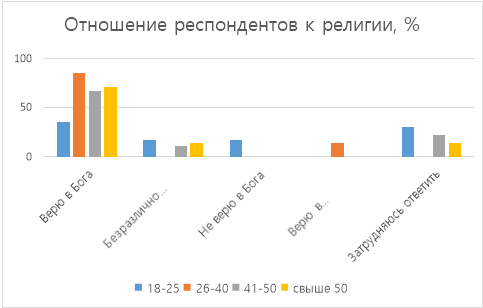 Рисунок 1. Отношение респондентов к религии, %Таблица 2. Отношение респондентов к религии, % Вывод: из 14 опрошенных мужчин: 43% - верят в Бога, 21,4% - безразлично относятся к религии, 7,1% - не верят в Бога, 7,1% - верят в сверхъестественные силы, 21,4% - затрудняются с ответом. Из 26 опрошенных женщин: 65,4% - верят в Бога,  7,7% - безразлично относятся к религии, 7,7% - не верят в Бога, никто не верит в сверхъестественные силы, 19,2% - затрудняются с ответом. Из представленных данных следуют, что верующих в Бога больше среди женщин, мужчины чаще затрудняются с ответом.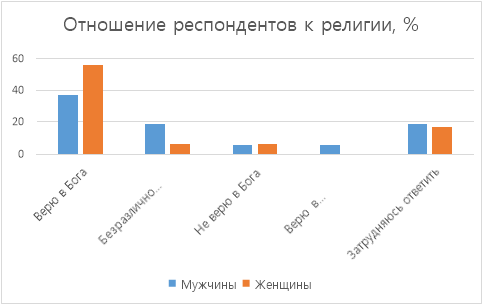 Рисунок 2. Отношение респондентов к религии, % Таблица 3. Отношение респондентов к атеизму, %Вывод: из опрошенных в возрастной категории 18-25 лет: 41,2% - положительно относятся к атеизму, 52,9% - нейтрально, 5,9% - отрицательно, с ответом никто не затрудняется. Из опрошенных людей в возрасте 26-40 лет - 100% относятся нейтрально. Из опрошенных респондентов в возрастной категории 41-50 лет: 33,3% – относятся положительно, 44,4% – нейтрально, 22,2% – отрицательно, с ответом никто не затрудняется. Из опрошенных людей в возрастной категории свыше 50 лет: никто не относятся положительно к атеизму, 14,3% - нейтрально, 57,1% - отрицательно, 28,6% - затрудняются с ответом. Группы респондентов 18-25 лет, 26-40 лет, 40-50 лет в основном нейтрально относятся к атеизму, а в возрастной категории свыше 50 лет  - большинство относится к нему отрицательно.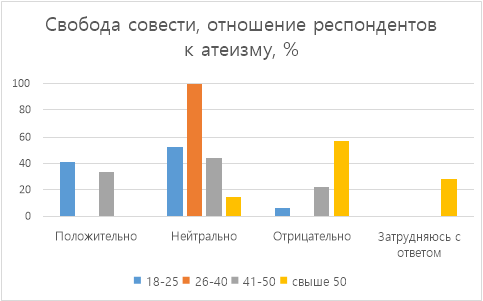 Рисунок 3. Свобода совести, отношение респондентов к атеизму, %Таблица 4. Изучение респондентами священных писаний (Читали ли вы священные писания?), %Вывод: из опрошенных респондентов со среднем образованием: 60% - читали священные писания, 40% - нет. Из опрошенных людей со средним специальным образованием: 9,1% - читали, 90,9% - не читали. Из опрошенных респондентов, имеющих неоконченное высшее образование: 30,8% - читали писания, 69,2% - их не читали. Из опрошенных респондентов с высшим образованием: 40% - читали, 60% - не читали. Среди людей, имеющих ученую степень, священные писания читали 100%. Меньше всего людей, изучивших священные писания, наблюдается в категории “среднее специальное”, а больше всего людей, изучивших священные писания, наблюдается в категории “ученая степень”.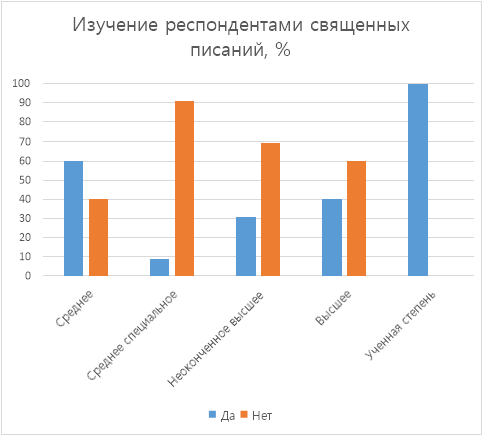 Рисунок 4. Изучение респондентами священных писаний Таблица 5. Отношение респондентов к священнослужителям, %Вывод: из опрошенных людей в возрастной категории 18-25 лет: 29,4% - положительно относятся к священнослужителям, 52,9% - относятся скорее положительно, чем отрицательно, 11,8% - скорее отрицательно, чем положительно, 5,9% - отрицательно, с ответом никто не затрудняется.  Из опрошенных людей в возрастной категории 26-40 лет: 28,6% - положительно относятся к священнослужителям, 42,9% - относятся скорее положительно, чем отрицательно, 28,6% - скорее отрицательно, чем положительно, нет людей, которые относились бы отрицательно или затруднялись с ответом. Из опрошенных людей в возрастной категории 41-50 лет: 11,1% - положительно относятся к священнослужителям, 66,7%  - относятся скорее положительно, чем отрицательно, 22,2% - скорее отрицательно, чем положительно, нет людей, которые относились бы отрицательно или затруднялись с ответом.  Из опрошенных людей в возрастной категории свыше 50 лет: 57,1% - положительно относятся к священнослужителям, 85,7% - относятся скорее положительно, чем отрицательно, нет людей, которые относились бы отрицательно или скорее отрицательно, чем положительно, 14,3% - затрудняются с ответом.Больше всего доверяют церковнослужителям люди из возрастной категории свыше 50 лет, а отрицательно относятся опрошенные из возрастной категории 18-25 лет.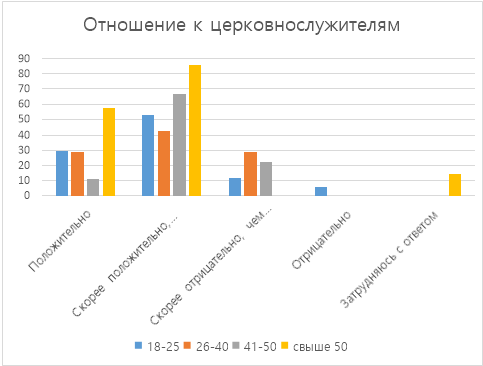 Рисунок 5. Отношение респондентов к священнослужителям, %Таблица 6. Посещение богослужений, %Вывод:  из опрошенных мужчин: 6,7% - регулярно посещают богослужения, 46,7% - изредка посещают, 46,7% - никогда не посещали. Из опрошенных женщин: 4% - регулярно посещают церковную службу, 64% - изредка посещают, 32% - никогда не посещали. Из опроса следует, что женщины чаще посещают богослужения, чем мужчины.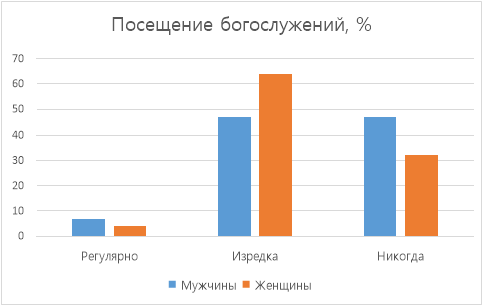 Рисунок 6. Посещение богослужений, % Таблица 7. Роль религиозных организаций в духовной и общественной жизни нашей страны, %Вывод: из опрошенных городских жителей: 4,3% считают, что религиозные организации должны иметь активную роль в общественно-политической жизни общества, 60,9% опрошенных считают, что деятельность конфессий должна быть направлена только на удовлетворение религиозных потребностей верующих, 30,4% опрошенных считают, что деятельность конфессий должна быть строго ограничена - служить укреплению духовности и нравственности в обществе, 4,3% опрошенных выбрали другое.Из опрошенных жителей сельских поселений: 10,5% считают, что религиозные организации должны иметь активную роль в общественно-политической жизни общества, 47,4% опрошенных считают, что деятельность конфессий должна быть направлена только на удовлетворение религиозных потребностей верующих, 42,1% опрошенных считают, что деятельность конфессий должна быть строго ограничена - служить укреплению духовности и нравственности в обществе, никто из опрошенных не выбрал другое.Доминирующее число опрошенных как в городе, так и в сельской местности считают, что  что деятельность конфессий должна быть направлена только на удовлетворение религиозных потребностей верующих, меньше всего людей как в городе, так и в сельской местности считают, что религиозные организации должны иметь активную роль в общественно-политической жизни общества.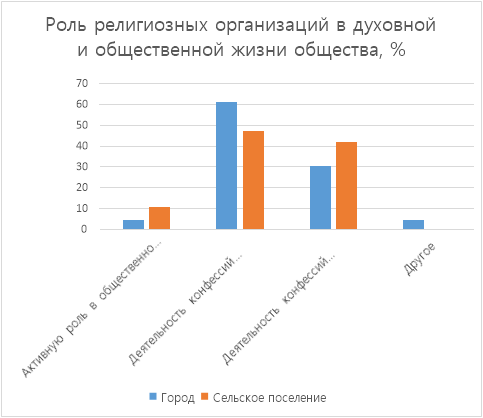  Рисунок 7. Роль религиозных организаций в духовной и общественной жизни нашей страны, %Таблица 8. Введение религиозных предметов в школьную программу, %Вывод: из опрошенных респондентов в возрастной категории 18-25 лет: никто не считает, что необходимо вводить религиозные предметы в школьную программу, 23,5% считают, что ученик должен посещать такие уроки по согласию родителей, 64,7% считают, что их вводить не нужно, 11,8% - затрудняются с ответом. Из опрошенных респондентов в возрастной категории 26-40 лет: никто не считает, что необходимо вводить религиозные предметы в школьную программу, 71,4% считают, что ученик должен посещать такие уроки по согласию родителей, 28,6% считают, что их вводить не нужно, никто не затрудняется с ответом. Из опрошенных респондентов в возрастной категории 41-40: никто не считает, что необходимо вводить религиозные предметы в школьную программу, 66,7% считают, что ученик должен посещать такие уроки по согласию родителей, 33,3% считают, что их вводить не нужно, 0% - затрудняются с ответом. Из опрошенных респондентов в возрастной категории свыше 50 лет: никто не считает, что необходимо вводить религиозные предметы в школьную программу, 71,4% считают, что ученик должен посещать такие уроки по согласию родителей, никто не считает, что их вводить не нужно, 28,6% - затрудняются с ответом. Ни одна возрастная категория не считает, что такие уроки необходимо вводить как обязательные предметы. 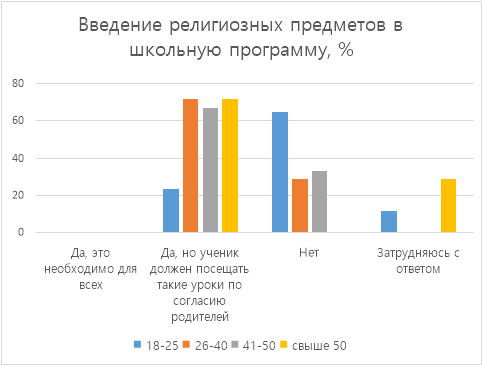 Рисунок 8. Введение религиозных предметов в школьную программу, %Таблица 9. Отношение респондентов к разным религиям, %Вывод: из опрошенных мужчин - 57,1% положительно относятся к христианству, 35,7% нейтрально, 7,1% затруднились с ответом, не нашлось никого, кто бы отрицательно относился к христианству. Из опрошенных женщин 84,6% положительно относятся к христианству, 15,4% нейтрально.Из опрошенных мужчин - 35,7% положительно относятся к исламу, 28,6% нейтрально, 14,3% отрицательно, 14,3% затруднялись с ответом. Из опрошенных женщин 23,1% положительно относятся к исламу, 57,7% нейтрально, 3,8% отрицательно, 15,4% затруднялись с ответом.Из опрошенных мужчин  - 42,9% положительно относятся к буддизму, 28,6% нейтрально, 7,1% отрицательно, 21,4 затруднялись с ответом. Из опрошенных женщин -  38,5% положительно относятся к буддизму, 50% нейтрально, 3,8% отрицательно, 7,7% затруднялись с ответом.Из опрошенных мужчин - 14,3% положительно относятся к иудаизму, 42,9% нейтрально, 7,1% отрицательно, 35,7% затруднялись с ответом. Из опрошенных женщин - 26,9% положительно относятся к иудаизму, 57,7% нейтрально, 3,8% отрицательно, 11,5% - затруднялись с ответом. Из опрошенных мужчин -  14,3% положительно относятся к язычеству, 28,6% нейтрально, 28,6% отрицательно, 28,6% затруднялись с ответом. Из опрошенных женщин  - 15,4% положительно относятся к язычеству, 57,7% нейтрально, 19,2% отрицательно, 7,7% затруднялись с ответом.Отсюда следует, что положительнее всего опрошенные респонденты относятся к христианству, а отрицательее всего к язычеству. Женщины более нейтрально относятся ко многим религиям, нежели мужчины, которые чаще затрудняются с ответом.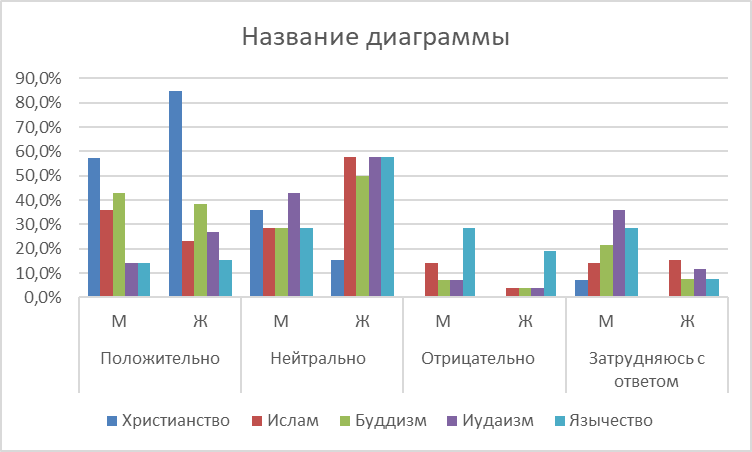 Рисунок 9. Отношение респондентов к разным религиям,%Мы заметили, что в основном СМИ отображают религиозные праздники, но не более. Также для людей есть отдельные каналы, на которых говорится о деятельности Русской православной церкви, Московской патриархии, Его Святейшества Святейшего Патриарха Московского и всея Руси. На таких каналах также отражаются отношения Русской православной церкви к событиям политической, экономической и культурной жизни России. Такие каналы несут и образовательную функцию — духовно-нравственное воспитание и религиозное образование.ПоложительноНейтральноОтрицательноРелигиозные праздникиНародные обрядыПриметы ТрадицииДеятельность религиозных сектКонфессииПоложительноНейтрально  Отрицательно   Затрудняюсь с ответомХристианствоИсламБуддизмИудаизмЯзычествоАтеизмГруппы респондентов по возрасту, летВерю в БогаБезразлично отношусь к религииНе верю в БогаВерю в сверхъестественные силыЗатрудняюсь ответить18-2535,317,617,60,029,426-4085,70,00,014,30,041-5066,711,10,00,022,2свыше 5071,414,30,00,014,3Группы респондентов по полуВерю в БогаБезразлично отношусь к религииНе верю в БогаВерю в сверхъестественные силыЗатрудняюсь ответитьМужчины43,021,47,17,121,4Женщины65,47,77,70,019,2Группы респондентов по возрасту, летОтношение респондентов к атеизму, %Отношение респондентов к атеизму, %Отношение респондентов к атеизму, %Отношение респондентов к атеизму, %Группы респондентов по возрасту, летПоложительно Нейтрально Отрицательно Затрудняюсь с ответом18-2541,252,95,90,026-400,01000,00,041-5033,344,422,20,0свыше 500,014,357,128,6ДаНетСреднее6040Среднее специальное9,190,9Неоконченное высшее30,869,2Высшее4060Ученая степень1000ПоложительноСкорее положительно, чем отрицательноСкорее отрицательно, чем положительноОтрицательноЗатрудняюсь с ответом18-2529,452,911,85,90,026-4028,642,928,60,00,041-5011,166,722,20,00,0свыше 5057,185,70,00,014,3РегулярноИзредкаНикогдаМужчины6,746,746,7Женщины46432Активную роль в общественно-политической жизни обществаДеятельность конфессий должна быть направлена только на удовлетворение религиозных потребностей верующихДеятельность конфессий должна быть строго ограничена - служить укреплению духовности и нравственности в обществеДругоеГород4,360,930,44,3 (никакую)Сельское поселение10,547,442,10,0Да, это необходимо для всехДа, но ученик должен посещать такие уроки по согласию родителейНетЗатрудняюсь с ответом18-250,023,564,711,826-400,071,428,60,041-500,066,733,30,0свыше 500,071,40,028,6ПоложительноПоложительноНейтральноНейтральноОтрицательноОтрицательноЗатрудняюсь с ответомЗатрудняюсь с ответомМЖМЖМЖМЖХристианство57,184,635,715,40,00,07,10,0Ислам35,723,128,657,714,33,814,315,4Буддизм42,938,528,650,07,13,821,47,7Иудаизм14,326,942,957,77,13,835,711,5Язычество14,315,428,657,728,619,228,67,7